МАУ ДО «Сорокинский центр развития ребёнка – д/с №1»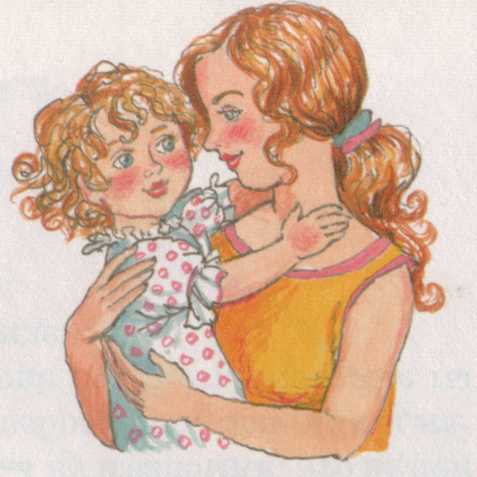 Мастер-класс для родителей 2 –й младшей группы:«Логопедическая разминка»учитель-логопед: Воробьёва Е.В2015г.Цель: дать представление о методах и приёмах развития мелкой моторики для родителей,  дать рекомендации по выполнению артикуляционной гимнастики.Задачи: 1. На практическом примере проиллюстрировать артикуляционную гимнастику;2. Проигрывание пальчиковых упражнений;3. Дать практическую рекомендации «Как мы с этим поиграем или чем занять ребёнка дома» Известно, что развитие речи тесно взаимодействует с развитием мелкой моторики. Вы наверное спросите у меня: «Как же развивать  пальчики у детей?» Есть множество методов и приёмов развития мелкой моторики, с некоторыми из них мы сегодня познакомимся.Перед тем как начать работу с пальчиками, поиграем с нашими язычками. Цель артикуляционной гимнастики - выработка полноценных движений и определенных положений органов артикуляционного аппарата, необходимых для правильного произношения звуков. Артикуляционная гимнастика является основой формирования речевых звуков - фонем - и коррекции нарушений звукопроизношения любой этиологии и патогенеза. Ранее она была доступна только специалистам логопедам. На современном этапе ею должен овладеть каждый. Одной из наиболее важных рекомендаций по проведению артикуляционной гимнастики является – ежедневное многократное выполнение упражнений.Внимательно слушаем инструкцию по выполнению и повторяем за мной. Артикуляционная гимнастика: УлыбкаЛягушкаСлон розовыйТрубаИголка/ Пестрый колпачокЛопата /Пойдем копать картошкуФутболКачели крылатыеКошечкаВаренье/ Смешной человечекЧашка/ А я чайничалаПароходИндюкБарабан/ Веселый барабанщикЛошадки белогривыеГриб рыжик/ Руды-рысьГармошка /Сыграй нам на гармошкеМаляры Родители вместе с детьми повторяют упражнения за педагогом.Пальчиковая гимнастика. Выполняем упражнения вместе с детьми.Сжимание – разжимание кулачков.
Дети вытягивают руки вперед, сжимают и разжимают кулачки. Повторяют упражнение несколько раз.Две веселые лягушки
Ни минуты не сидят.
Ловко прыгают подружки,
Только брызги вверх летят.Игра с мячом ёжикомЯ мячом круги катаю,Взад-вперёд его гоняю,Им поглажу я ладошку, Будто я сметаю крошкуИ сожму его немножко,Как сжимает лапу кошкаКаждым пальцем мяч прижму И другой рукой начну,А теперь последний трюкМяч летает между рук.Печём блиныПопеременно переворачиваем кисти рукМама нам печёт блины,Очень вкусные они.Встали мы сегодня раноИ едим их со сметаной.Моем рукиИмитация движений по текстуАх, вода,вода,вода!Будем чистыми всегда!Брызги – вправо, брызги – влево!Мокрым стало наше тело!Полотенчиком пушистымВытрем ручки очень быстро.«Как мы с этим поиграем или чем занять ребёнка дома»Цель: развиваем творческое воображение и креатив родителей.предлагаем сундук с предметами и спрашиваем у родителей: «Как с этим поиграть?»предметы:  воздушный шарик, трубочка для коктейля, крупа, цветная картинка и ножницы, различные предметы для оформления.Воздушный шарикУчить надувать шарик, а затем можно с ним поиграть (развитие воздушной струи)Трубочка для коктейляДелаем бурю в стакане с водой, можно дуть через трубочку и загонять мячик теннисный (ватку) в ворота (развитие воздушной струи)КрупаВыкладывание рисунка крупой на столе (развитие мелкой моторики)Цветная картинка и ножницыРазрезать картинку ножницами, а затем собрать её (развитие мелкой моторики, воображения, логического мышления).- хочу Вам предложить самостоятельно изготовить сенсорную игрушку «Гусеница». Приглашаются желающие родители. -в ненужные детские колготки насыпаем различное наполнение (крупу), формируя шарики, перевязываем ниткой, насыпаем другую крупу – перетягиваем. И на завершающем комочке делаем головку гусеницы.-Вот готова наша игрушка!-Давайте все вместе вспомним, как изготавливается самолётик из бумаги.Раздаём цветную бумагу «Радуга»-Ваши детки будут запускать самолётики, а в это время Вы будете им проговаривать свои пожелания.-Если возникли вопросы, задавайте.-В завершении мероприятия предлагаю ознакомить с брошюркой «Умные пальчики». Всем спасибо за внимание. 